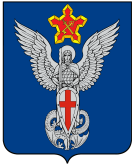 Ерзовская городская ДумаГородищенского муниципального районаВолгоградской области403010, Волгоградская область, Городищенский район, р.п. Ерзовка, ул. Мелиоративная 2,      тел. (84468) 4-78-78 тел/факс: (84468) 4-79-15РЕШЕНИЕОт 07 июня 2018 года                    № 2/1О выборах заместителя председателя Ерзовской городской ДумыВ соответствии с гл. II ст. 7  Регламента Ерзовской городской Думы о выборах заместителя председателя Ерзовской городской Думы, на основании общего голосования Ерзовская городская Дума:РЕШИЛА:Избрать заместителем председателя Ерзовской городской Думы Сологуба Сергея Владиславовича.Председатель Ерзовской городской Думы                                                                                              Т.В.МакаренковаГлава Ерзовского городского поселения                                                                                           С.В.Зубанков